OPUS
Observatoire des Patrimoines de Sorbonne UniversitéDemande de soutien à publicationPériode du 1er janvier au 31 décembre 2021Informations de contactsObjectifs et description du projetInscription de la publication dans les approches d’OPUSPréciser l’inscription du projet dans au moins deux des trois approches d’OPUS : (1) travaux sur les objets patrimoniaux, leur élaboration et leurs contextes ; (2) travaux visant à la gestion, la conservation et la promotion des Patrimoines ; (3) épistémologie de la patrimonialisation, y compris ses aspects éthiques et juridiques.Attention : cette section doit être particulièrement argumentée de manière à souligner l’articulation entre les approches considérées.Rattachement aux champs thématiques prioritaires OPUSPréciser le rattachement à un ou plusieurs chantiers définis dans le projet OPUS ou bien proposer un autre chantier pouvant s’inscrire dans au moins deux des trois approches d’OPUS (cf. supra). Restitutions Patrimoine et numérique 2021 – Année thématique du masque Autre : Intitulé de l’ouvrageType d’ouvrage :  Actes du colloque :   Dates du colloque : ……………………………………Lieu : …………………………………… Mélanges Monographies Edition critique TraductionNom de l’éditeur : 	Coût total du devis de fabrication imprimeur (montant TTC) : 	€Montant de la subvention demandée par l’éditeur (devis de l’éditeur) : :	€Publication prévue (préciser la date) : ……………………………………………….Demande financière (Maximum 2000 €)Montant TTC de la subvention demandée à l’institut OPUS : 	………..€Nom du responsable de la ligne budgétaire de l’unité de recherche :Ligne budgétaire à créditer : L19_ …     .                      Merci de préciser l’enveloppe le cas échéant : …….Le porteur du projet s’engage à mentionner le soutien de l’institut OPUS (Observatoire des patrimoines de Sorbonne Université) dans ses communications et par l’apposition du logo d’OPUS. La facture relative à la publication doit parvenir, avec un exemplaire de l'ouvrage paru, ausecrétariat général d’OPUS dans les deux ans qui suivent la date de la lettre d’engagement financier à l’adresse suivante : Institut OPUS – co/ Centre André Chastel - Galerie Colbert - 2 rue Vivienne - 75002 ParisJoindre impérativement à cette demande :Une note de présentation de l’ouvrageUn sommaire ou une table des matièresFormulaire à renvoyer à : frederique.andry-cazin@sorbonne-universite.frsous fichier word intitulé : OPUS_soutien-publication_Formulaire-2021_NOM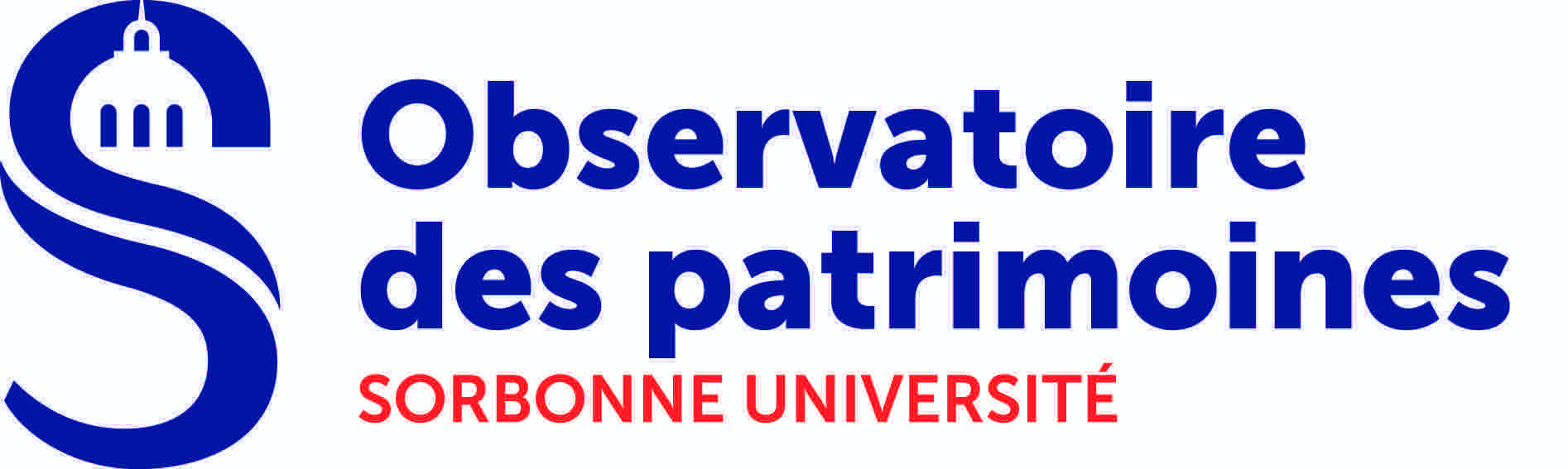 IdEx Sorbonne UniversitéPour l’Enseignement et la Recherche
(SUPER)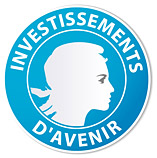 Titre de la publicationPorteur du projetCivilitéPorteur du projetNOMPorteur du projetPrénomPorteur du projetTéléphonePorteur du projetCourrielLaboratoire du porteurCode de l’unité de rechercheNOM et Prénom du directeur du laboratoireAdresse postale du laboratoireÉtablissement du porteurFinanceurMontant TTC demandéMontant TTC obtenuEcole Doctorale n°…………….. € €Unité de Recherche €€Autres (préciser)……………………………………………………………………………………………………………………………………………………€€TOTAL des aides demandées hors OPUS 